Photosynthesis in more detailLight and dark reactionsThe many complex reactions that make up photosynthesis take place in two main stages:Stage one: the light reactionThis reaction needs energy from sunlight and therefore can only happen during daylight hours. Central to this reaction are two molecules called ADP (standing for adenosine diphosphate) and ATP (adenosine triphosphate). ADP is something like a ‘flat’ battery that needs to be re-charged. 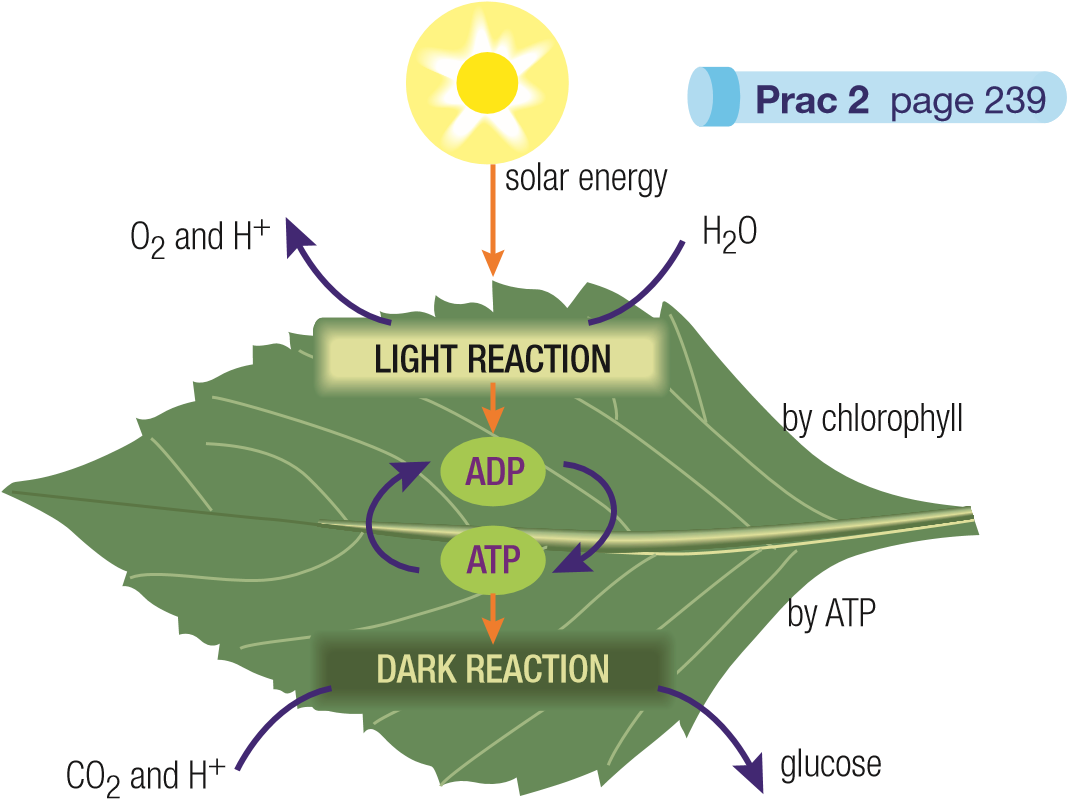 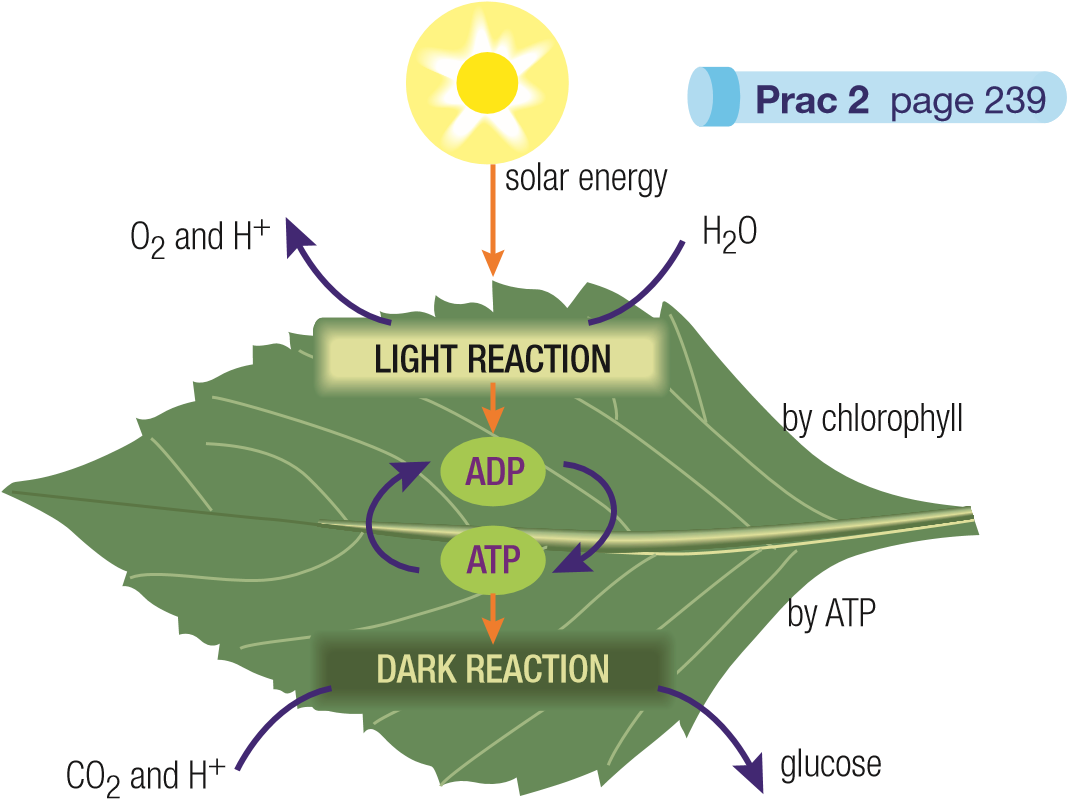  When ADP absorbs light energy it ‘charges up’ and changes into ATP. This can be written as a word equation:ADP + energy  ATPATP is a molecule that stores chemical energy. It acts like a charged battery, storing energy for later use in the dark reaction.While all this is happening, enzymes split water, H2O, into oxygen, O2, and hydrogen ions, H+. Although this splitting normally needs temperatures of about 2000ºC, enzymes allow it to happen in the cell at room temperature.Stage two: the dark reactionThis is a series of enzyme-controlled reactions that can proceed in the dark. It needs no energy from sunlight but it does need the energy stored in the ATP produced earlier. This energy is used to form glucose by combining carbon dioxide and hydrogen ions. As the ATP releases its energy, it changes back into ADP.ATP  ADP + energy	8.1.5 	Photosynthesis occurs in two stages, The rate of photosynthesisThe rate at which photosynthesis occurs depends on:the temperature the amount of light availablethe availability of carbon dioxide.If any of these factors increase, the rate of photosynthesis will generally increase too.As in most chemical reactions, the rate of photosynthesis generally increases as the temperature gets higher. Above 30ºC, however, the enzymes no longer function properly and so the rate of photosynthesis starts to fall.In nature, plants seldom reach their maximum rate of photosynthesis. For example, there is plenty of light on bright, sunny days but there is insufficient carbon dioxide. Likewise, the rate is limited by the cooler and darker conditions of early morning and late afternoon. At night, there is no photosynthesis because there is no sunlight to power it.How plants use glucosePhotosynthesis produces glucose in plants which is then converted into:Energy via a process called respirationCellulose for building plant cell wallsother Sugars for transport to various parts of the plantOils and ProteinsStarch for temporary storage in the leaf. This happens on sunny days when photosynthesis produces glucose at a rate faster than the rate at which it is used. Photosynthesis stops at night so this stored starch is reconverted to glucose, providing continuous energy to the plant. Revision questionsPhotosynthesis makes glucoseWhat do the following chemical formulae stand for: a CO2   bH2O   cO2  dC6H12O6?Write the balanced chemical equation that summarises photosynthesis.What provides the energy needed for photosynthesis to occur?Chlorophyll and chloroplasts4  	What is chlorophyll, where is it found and what is its role in photosynthesis?Photosynthesis in more detailPhotosynthesis does not occur when chlorophyll, water and carbon dioxide are placed in a test tube in sunlight. Why?How plants use glucoseState five ways in which the glucose formed during photosynthesis can be used by the plant. Thinking questions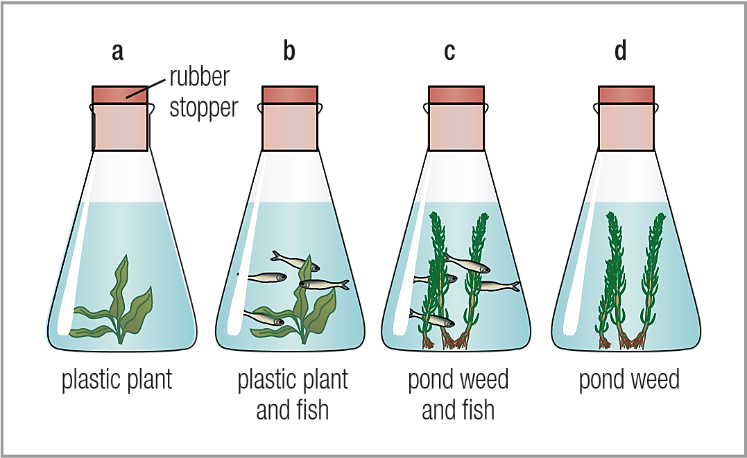 The rate of photosynthesis	6 Most chemical reactions keep getting faster as thetemperature increases but photosynthesis doesn’t.Explain why. 7 	Explain the conditions that may have produced the lines shown on the graph below. 